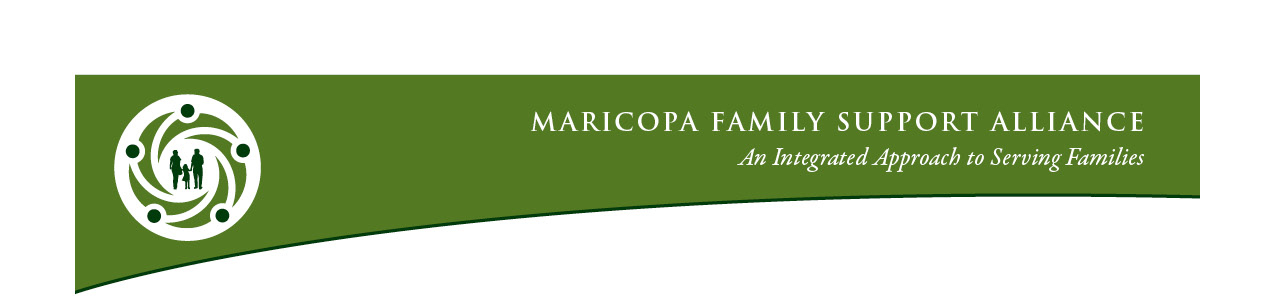 November 8, 2019MFSA All Member Agency Meeting: 9:00 am to 11:30 amPre-meeting OrientationKristin Borns & Participating Agencies(8:30-9)WelcomeJulie Rosen, M.S., L.P.C., Child & Family Resources(9-9:10)Agenda Review & Meeting ObjectivesKristin Borns, Borns Solutions AZ(9:10-9:15)MFSA Social Network Analysis Survey Findings Emily Mead, ISC(9:15-9:45)MFSA Reflection on Survey FindingsAll(9:45-10)Utility Assistance UpdateCynthia Zwick, Wildfire(10-10:35)Census 2020Jannah Scott, U.S. Census Bureau(10:35-10:40)Networking OpportunityAll(10:40-10:55)Legislative PreviewDavid Lujan Esq., The Arizona Center for Economic Progress(10:55-11:25)AnnouncementsCarol Lopinski, Carol Lopinski and Associates, LLCAll(11:25-11:30)Evaluation & AdjournmentNext All Member MeetingFriday, February 7, 2020